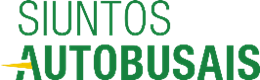 SIUNČIAMOS Į UŽSIENĮ SIUNTOS DOKUMENTASPROFORMA-INVOICEPildo siuntėjas:Pildo darbuotojas:TAISYKLĖS TARPTAUTINĖMS SIUNTOMS:1. Siuntėjas atsako už tinkamą siuntos pakuotę ir teisėtą turinį. Nesupakavus siuntos pagal nurodymus pretenzijos dėl siuntos sugadinimo nepriimamos. Siuntėjas privalo siuntos turinį supakuoti pagal pakavimo nurodymus, skelbiamus www.siuntosautobusais.lt. Siuntos pakuotė turi apsaugoti nuo sugadinimo ir nedaryti žalos kitiems siuntiniams, transporto priemonėms, aplinkai ir žmonių sveikatai. Pakuotė turi būti tokia, kad joje esantys daiktai būtų apsaugoti nuo sugadinimų ją vartant į visas puses, kratant, stumiant, pakuotei nukrentant iš nedidesnio nei 0,6 metro aukščio. Esant netinkamam įpakavimui, Siuntos autobusais neatsako už saugų siuntos transportavimą, nekompensuoja klientui patirtų nuostolių ir gali pareikšti klientui pretenziją, dėl Siuntos autobusais ar tretiesiems asmenims padarytos žalos. Ant siuntos pakuotės negali būti jokių pašalinių užrašų, brūkšninių kodų ar ženklų. 2. Dūžtančios, trapios ir neatsparios temperatūrų svyravimui bei transportavimui siuntos yra pervežamos Siuntėjo rizika, t. y. Siuntos autobusais už šias siuntas neatsako.3. Pervežimui priimamos siuntos sudarytos iš vieno ar kelių paketų. Vieno paketo svoris ribojamas iki 30 kg. Maksimalus leidžiamas paketo ilgis į Europą ir ne ES valstybes yra 270 cm. Maksimalus paketo dydis yra 400 cm, ir šį dydį sudaro paketo ilgio ir apimties suma. Apimtis yra apibrėžiama kaip (plotis x 2) + (aukštis x 2) + ilgis. Jei apimtis viršija 300 cm skaičiuojamas papildomas 45 € mokestis už siuntą. 4. Siuntos turinys gali būti patikrintas siuntų skyriuje. Siuntėjui nesutikus, kad siunta būtų tikrinama, siunta nepriimama. Siuntų skyriaus darbuotojai turi teisę nepriimti siuntos, kurioje yra draudžiamų daiktų, arba kuri yra netinkamai supakuota, taip pat tais atvejais, kai nepateikiama visa reikiama informacija apie Siuntėją ir Gavėją.5. Draudžiami siųsti daiktai: Alkoholiniai gėrimai, asmens dokumentai ,augalai, dramblio kaulas ir dramblio kaulo dirbiniai, greitai gendančios prekės, gyvi gyvūnai, gyvūnų odos, juvelyriniai dirbiniai ir laikrodžiai (neskaitant bižuterijos papuošalų ir bižuterijos laikrodžių), kurių vertė yra virš 500 USD ar jų ekvivalento vietine valiuta, kailiai, labai vertingi, vienetiniai daiktai (pvz. meno dirbiniai, antikvariniai daiktai, brangakmeniai, auksas ir sidabras),maisto produktai ,pavojingi kroviniai ir medžiagos, pinigai, jų ekvivalentai ir išankstinio apmokėjimo kortelės, pornografinė medžiaga, sėklos, šaunamieji ginklai, tabakas ir tabako gaminiai, vaistai ir maisto papildai. Draudžiama siųsti siuntinius, kurių išvežimas iš tam tikros šalies ir įvežimas į tam tikrą šalį yra draudžiamas įstatymais. Siuntos autobusais neatsako už siuntinius su draudžiamu turiniu. Taip pat draudžiamos: siuntos su būdingais trūkumais, kurios gali ištepti, pakenkti ar sužaloti asmenis, prekes ar įrangą; prekės, kurių transportavimas yra draudžiamas kilmės, tranzito ar paskirties šalyje.6. Siuntėjas atsako už siuntinio turinį ir pateiktų duomenų teisingumą. Siuntėjas atsako už visas išlaidas ir žalą, kurią siuntų skyrius patyrė dėl neteisingų ar nepilnų duomenų arba dėl siuntinio pobūdžio (pavojingas, nelegalus, draudžiamas arba pan. siuntinys). Jei siuntos nebuvo įmanoma pristatyti dėl Siuntėjo klaidingai pateiktų duomenų ar Gavėjo kaltės, grąžinimo išlaidas apmoka Siuntėjas.7. Siuntoms į Europą ir ne ES šalis kaina nustatoma atsižvelgiant ir į siuntos tūrinį svorį. Siuntos tūrinis svoris skaičiuojamas pagal formulę: ilgis cm × plotis cm × aukštis cm ÷ 5000. Jei gautasis tūrinis svoris viršija realų siuntos svorį, kaina skaičiuojama pagal tūrinį svorį.PAKUOTĖS REIKALAVIMAI1. Standumas Pakavimui turi būti naudojamos tik naujos, tvirtos gofruoto kartono dėžės, vokai ar plastikiniai maišai. Pakuotė bus kraunama ant kitų pakuočių ir ant jos bus kraunamos kitos pakuotės, todėl jos kraštinės turi būti tvirtos, kad atlaikytų krūvį ir nesubliūkštų.2. Užpildymas Tuščios pakuotės ertmės turi būti užpildytos, nes priešingu atveju pakuotėje esantys daiktai judės, trinsis vienas į kitą, į pakuotės sieneles ir dėl to gali susigadinti. Prekės ar vertybės negali kyšoti iš pakuotės, nes kraunant į transporto priemonę išlindusios dalys gali būti sugadintos. Tarp daikto ir dėžės sienelių turi būti bent 5 cm storio užpildo sluoksnis. Daiktai turi būti įpakuoti stabiliai ir tvirtai, atskirti tarpusavyje.3. Sandarumas Skysčiai privalo būti  sandariuose induose. Jei skysčiai siunčiami bakuose ar kituose specialiuose induose, užtikrinkite, kad indų kamščiai būtų su apsaugomis, t. y. nenuėmus apsaugų kamščiai neatsisuktų. Draudžiama siųsti skysčius stiklinėse pakuotėse.4. Pakuotės užklijavimas Gofruoto kartono dėžę būtina užklijuoti apjuosiant lipnia juosta per visą apimtį mažiausiai trijose vietose. Apvyniojus juostos per mažai, dėžė gali neišlaikyti viduje esančio turinio ir atsidaryti.Su taisyklėmis susipažinau. Siunta supakuota pagal reikalavimus.							     ____________________________________________________________________________________________________________________(Siuntėjo parašas)SIUNTĖJASSIUNTĖJASĮmonėVardas/pavardėMiestasTel. numerisEl. paštasGAVĖJASGAVĖJASĮmonėVardas/pavardėGatvė/namo Nr.MiestasPašto kodasŠalisTel. numerisEl. paštasSIUNTOS TURINYSSIUNTOS TURINYSSIUNTOS VERTĖ (pildoma tik siunčiant į ne ES šalis)Siuntos svoris kg.Siuntos išmatavimai cm.Siuntos tūrinis svorisData